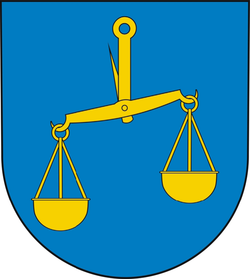                                       REJESTR INSTYTUCJI KULTURY                          PROWADZONY PRZEZ GMINĘ GAWORZYCEProwadzona zgodnie z Rozporządzeniem Ministra Kultury i Dziedzictwa Narodowego z dnia 26 stycznia 2012 r. w sprawie sposobu prowadzenia i udostępniania rejestru instytucji kultury ( Dz.U. z 2012. poz.189 ).          REJESTR INSTYTUCJI KULTURY PROWADZONY PRZEZ GMINĘ GAWORZYCENumer wpisu do rejestruData wpisu do rejestruPełna nazwa instytucji wynikająca ze statutuSkrócona nazwa instytucji kultury, jeżeli jej używanie przewiduje statutSiedziba i adres instytucji kulturyOznaczenie organizatora instytucji kulturyOznaczenie podmiotu, z którym organizator wspólnie prowadzi instytucję kulturyAkt o utworzeniu instytucji kulturyAkt o nadaniu instytucji kultury1/202101.01.2021 ,,Gminny Ośrodek Kultury i Biblioteka w Gaworzycach”GOKiBul. Dworcowa 95, 59-180 GaworzyceGmina Gaworzyce-Uchwała nr XXI/139/2020 Rady Gminy Gaworzyce z dnia 28 maja 2020 r.Uchwała nr XXI/139/2020 Rady Gminy Gaworzyce z dnia 28 maja 2020 r.